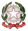 Ministero dell’IstruzioneUfficio Scolastico Regionale per la LombardiaIstituto Comprensivo “Armando Diaz”Piazza Cardinal G. Massaia, 2 - 20123 Milano - Tel. 02 884 461 45 C.F. 80127150151 - Cod. Meccanografico MIIC8BB008 - Codice Univoco Ufficio UFG5KCEmail: miic8bb008@istruzione.it - Pec: miic8bb008@pec.istruzione.it - Sito web: www.icdiaz.edu.itAl Dirigente Scolastico dell'Istituto Comprensivo “Armando Diaz” di MilanoModulo autorizzazione uscita autonoma da scuola(ex art.19 bis del del Decreto legge n.148/2017 convertito in Legge n.172/2017)Il/La sottoscritto/a  	cognome e nomee Il/La sottoscritto/a ______________________________________________________________________________cognome e nomein qualità di[ ] genitori esercenti la responsabilità genitoriale[ ] genitore unico esercente la responsabilità genitoriale[ ] tutore/soggetto affidatario ai sensi della L. 4 maggio 1983 nr. 184dell'alunno/a 		, nato/a il 	, iscritto/a per l’a.s.  	alla classe            sez         della Scuola Secondaria di I grado “L. Beltrami”AUTORIZZA/NOai sensi dell’art. 19-bis del D.L. 16/10/2017, n. 148 (convertito nella L. 4/12/2017, n. 172). l'uscita autonoma del/della proprio/a figlio/a dai locali scolastici al termine dell'orario delle lezioni ordinarie nonché al termine delle lezioni pomeridiane relative ad eventuali progetti attuati dalla scuola in orario extrascolastico, per i quali abbiano autorizzato la partecipazione e che si svolgono negli orari/luoghi comunicati dalla scuola alle famiglie.A tal fine, consapevoli delle sanzioni penali previste dalla legge in caso di dichiarazioni mendaci (art.26 della Legge n. 15/1968, artt. 483, 495, 496 del Codice Penale), ai sensi del D.P.R. 445/2000 artt. 46 e 47,DICHIARA/NO di essere consapevoli cheIl rilascio della presente autorizzazione, in base all’art.19 bis del D.L. 16/10/2017, n. 148 (convertito nella L. 4/12/2017, n.172), esonera il personale scolastico dalla responsabilità connessa all'adempimento dell'obbligo di vigilanza;di essere nell'impossibilità di provvedere personalmente o mediante persona maggiorenne delegata alla presa in consegna del/della proprio/a figlio/a all'uscita dalla scuola al termine dell'orario delle lezioni;di aver valutato le caratteristiche del tragitto che il/la proprio/a figlio/a percorre per raggiungere l’abitazione o altro luogo a noi noto, compresi i potenziali pericoli, e di non aver rilevato situazioni di rischio;di aver adeguatamente istruito il/la proprio/a figlio sul percorso e le cautele da seguire per raggiungere l’abitazione o altro luogo a noi noto, nell'ambito di un processo di autoresponsabilizzazione;di ritenere che il grado di autonomia/maturità del proprio figlio/a gli/le consenta di effettuare il percorso scuola- casa in sicurezzaI sottoscritti si impegnano a:informare tempestivamente la scuola qualora le condizioni di sicurezza abbiano a modificarsi o siano venute meno le condizioni che possano consentire l’uscita da scuola del minore senza accompagnatori;ricordare costantemente al/alla proprio/a figlio la necessità di mantenere comportamenti e atteggiamenti corretti nel rispetto del codice della strada;prelevare personalmente (o tramite persona delegata maggiorenne) il minore nel caso insorgano ragioni di sicurezza e/o di saluteprelevare personalmente (o tramite persona delegata maggiorenne) il minore in caso di uscita anticipata per motivi personaliL’autorizzazione decorre dal giorno successivo alla consegna dell’intera documentazione in Segreteria e ha valore per l'intero periodo di frequenza dell'Istituto Comprensivo “Armando Diaz”Si allegano copie dei documenti di identità di entrambi i genitori/tutori.Firma leggibile dei genitori/tutori/affidatari (1)                                                                                    _________________________________Milano,  	(1) nel caso in cui firmi un solo genitore/tutore, lo stesso dichiara di essere consapevole di esprimere anche la volontà dell’altro genitore/tutore che esercita la responsabilità genitoriale.